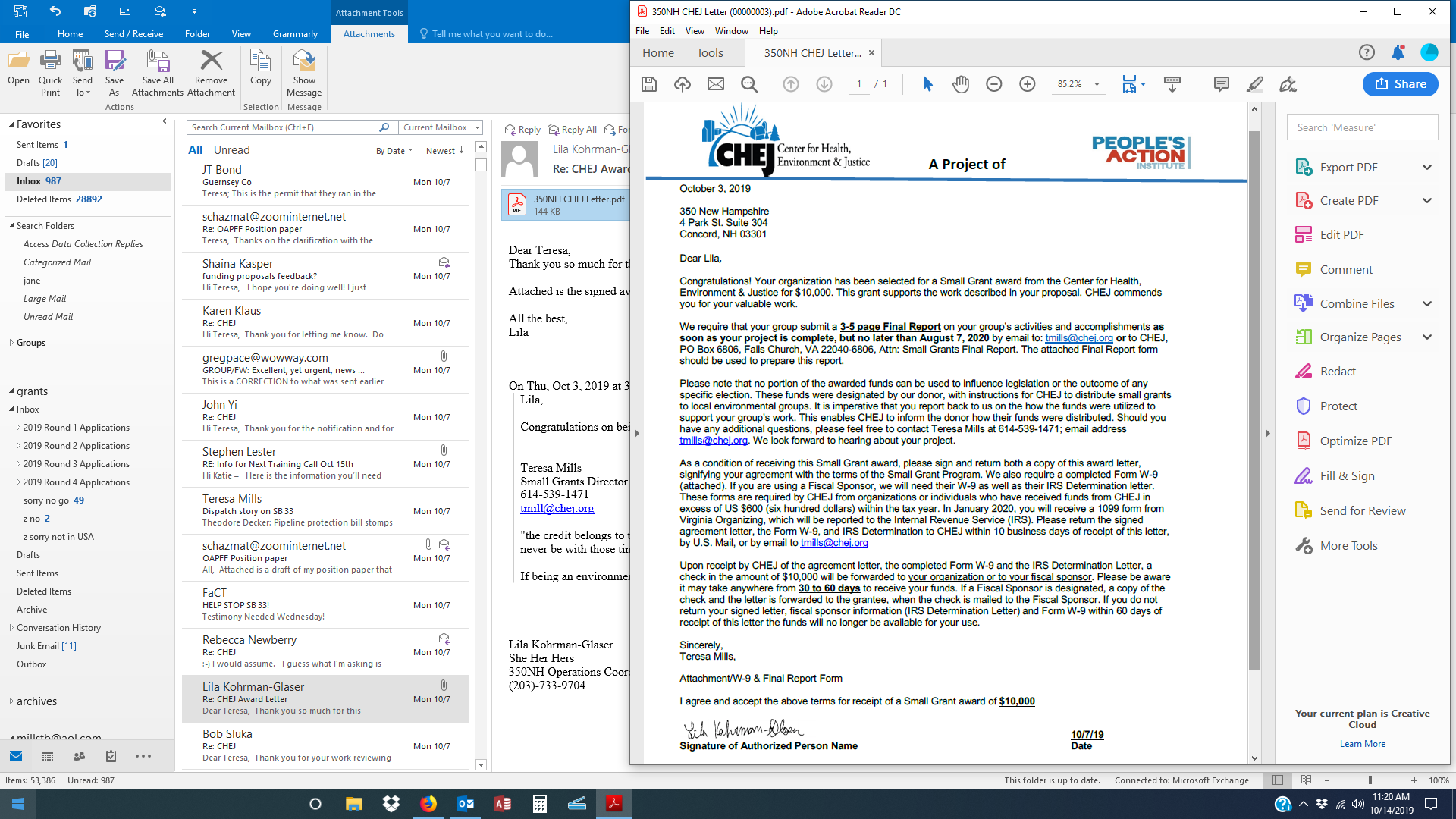 PLEASE READ OUR GUIDANCE DOCUMENTCHEJ Small Grant Application – Round 1, Tier 2 OrganizationsUse this application for organizations whose annual budget is no greater than $250,000.   Application deadline:  Friday, February 2nd, 2024, at 12:00 Midnight ESTIt is recommended that project activities be creative, effective, and/or strategic. Grant awards in this tier range from $5,000 to $10,000 per group. The project must be completed, and a final report submitted by September 6th, 2024. Although we believe that many field efforts are valuable in creating change, our resources are limited. Grant activities can include:Projects we are not likely to fund: Applications can be submitted as a Word Doc or Google Doc.THIS COVER SHEET MUST BE COMPLETED FOR ALL REQUESTS FOR SUPPORTI CERTIFY, TO THE BEST OF MY KNOWLEDGE, THAT:The tax-exempt status of this Organization and/or our Fiscal Sponsor is still in effect,This Organization and/or our Fiscal Sponsor does not support or engage in any terrorist activity, andIf a grant is awarded to this Organization and/or our Fiscal Sponsor, the proceeds of that grant will not be distributed to or used to benefit any organization or individual supporting or engaged in terrorism or used for any unlawful purpose.This must be signed by the Organization that will complete the project, not the Fiscal Sponsor.  Signature: ______________________________________________________Print name and title: ______________________________________________Organization name: _______________________________________________Note: For your application to be considered, you are required to use the cover sheet and budget page that is included as part of this application. Submit to CHEJ by Friday, February 2, 2024, at 12:00 midnight EST to grants@chej.org.  Please answer the following questions and submit a completed application of no more than three (3) pages, plus the cover sheet and budget page (a total of five [5] pages). Please do not use a 10-point font; 12-point is preferred.1) What issues are your group working on? How long has your group been working on these issues?  2) What are your group's goals? Has your group had any achievements? If so, briefly describe.  3) Is your group led by people from an impacted community? How many members/people are involved in your group's activities?4) Please describe your group's proposed project. The project should build leadership and/or build your group's capacity by expanding community participation or strengthening your group. Also, include a short summary of your next steps after project completion. Note: A small number of general support grants can be awarded.5) Is the issue your group is working on at a critical juncture? Why would it be timely and helpful if your group received the funding for the proposed project? Fiscal Sponsor Information: Should your group not be incorporated and does not have a bank account, you will need to identify a group that can accept the funds for your group, such as a church or other non-profit that will serve as a "fiscal sponsor" to accept the funds. Please provide your group's identified fiscal sponsor's name and contact information, if it is available at the time of this application.  Reminder: Applications are due by Friday, February 2nd, 2024, at 12:00 Midnight EST. Please send your application form to CHEJ at grants@chej.org.If you have questions about the grant application form or the grant process, please contact the CHEJ Small Grants Team at grants@chej.org.The Small Grants Training Zoom call will be on Friday, February 19th, 2024, at 12:00 PM EST. To receive a recording, you must register for the training.Please complete this Tier-2 Budget Form for your project:CHEJ 2024 - Small Grants Round 1 Tier-2 Budget FormOrganization Name ___________________________            Grant Period Ending Sept 6th, 2024.Application Due Date: Friday, February 2, 2024, at 12:00 Midnight EST. Please send your application form to CHEJ at grants@chej.org. If you have questions about the grant application form or the grant process, please contact  the CHEJ Small Grants Team at grants@chej.org.  Board developmentOrganization’s membership outreachFundraising effortsMeetings to develop organizing and/or Strategic Plans, and events that are part of that planTraining leaders to go door-to-door for community organizing effortsEquipment and/or subscriptions for communications (i.e., Zoom subscriptions, internet access, laptops, etc.)Educational activities directly connected to your stated Strategic Plan General in person eventsFilm productionsOrganizing outside of the United StatesIndividualsLegislative lobbyingNatural environmental protectionsEnvironmental testingLegal assistanceGroups with an annual budget of over one million dollars ($1,000,000)Date of Application:________________Date of Application:________________Current Annual Operating Budget:$__________________________Current Annual Operating Budget:$__________________________Year Founded:_____________Name of Organization: ___________________________________________________________Name of Organization: ___________________________________________________________Name of Organization: ___________________________________________________________Name of Organization: ___________________________________________________________Name of Organization: ___________________________________________________________Mailing Address: ___________________________________________________________Mailing Address: ___________________________________________________________Mailing Address: ___________________________________________________________Mailing Address: ___________________________________________________________Mailing Address: ___________________________________________________________City: ______________State: _______________State: _______________Zip Code: ______________Zip Code: ______________Mailing address if different from above: ___________________________________________________________Mailing address if different from above: ___________________________________________________________Mailing address if different from above: ___________________________________________________________Mailing address if different from above: ___________________________________________________________Mailing address if different from above: ___________________________________________________________Executive Director: ___________________________________Executive Director: ___________________________________Executive Director: ___________________________________Email:____________________________________Email:____________________________________Contact Person (if different than Executive Director):__________________________________________Contact Person (if different than Executive Director):__________________________________________Contact Person (if different than Executive Director):__________________________________________Contact Person (if different than Executive Director):__________________________________________Contact Person (if different than Executive Director):__________________________________________Email: __________________________________________Email: __________________________________________Email: __________________________________________Email: __________________________________________Email: __________________________________________Phone 1:(       ) -       -       Phone 1:(       ) -       -       Phone 1:(       ) -       -       Phone 2:(       ) -       -Phone 2:(       ) -       -Website:___________________________________Website:___________________________________Website:___________________________________Facebook Page:_____________________________________Facebook Page:_____________________________________Amount Requested:$__________________________________Amount Requested:$__________________________________Amount Requested:$__________________________________Total Project Costs: $_________________________Past Grantee (Y/N): _______________Project Name:___________________________________Project Name:___________________________________Project Name:___________________________________Project Name:___________________________________Project Name:___________________________________Purpose (please limit to 50 words):Purpose (please limit to 50 words):Purpose (please limit to 50 words):Purpose (please limit to 50 words):Purpose (please limit to 50 words):Project Goals (please limit to 50 words):Project Goals (please limit to 50 words):Project Goals (please limit to 50 words):Project Goals (please limit to 50 words):Project Goals (please limit to 50 words):Fiscal Sponsor Name and contact information (if Identified and Should You be Utilizing One):  ____________________________________Fiscal Sponsor Name and contact information (if Identified and Should You be Utilizing One):  ____________________________________Fiscal Sponsor Name and contact information (if Identified and Should You be Utilizing One):  ____________________________________Fiscal Sponsor Name and contact information (if Identified and Should You be Utilizing One):  ____________________________________Fiscal Sponsor Name and contact information (if Identified and Should You be Utilizing One):  ____________________________________Expenses for the Proposed Project Project Budget Other Funding SourcesRequested from CHEJ PersonnelSalaries and Wages $Payroll Taxes$Benefits $Consultant fees $Total Personnel Expenses$OperationsRent$Utilities$Telecommunications$Postage$Printing and copying $Equipment $Supplies$Travel $Total Operations Expenses$EventsEvent-Related Facility Space$Event-Related Supplies $Event-Related Travel $Total Event Expenses$TOTAL EXPENSES$Revenue for this ProjectGrants/Contracts/Contributions $Government Local/State$Foundations$Corporations$Individuals$Membership Income $In-Kind Support $Other$Total Revenue $